Concept of OperationsThe Evacuation/Shelter-in-Place phase begins when a threat requires evacuation or shelter-in place operations, either following or concurrent with mobilization phase activities, depending on incident notice. For no-notice events, this is the first phase and mobilization may happen both outside and within the impact area as part of the response. This phase includes implementing the protective actions of evacuation and shelter-in-place orders, which will vary depending on the size and scope of the incident. This phase may be used in advance of the impact phase for notice events (e.g., wildfire) or after the impact phase for no-notice or low-notice events (e.g., earthquake, terrorist attack) to meet incident objectives and protect life and property.Key ElementsImplementing Protective ActionsEvacuation OrdersEvacuation Levels - Ready, Set, GO!Ready, Set, GO! evacuation levels correspond to geographically specific areas where a hazard has occurred and/or has the potential to affect. These areas are designated as zones on a map and should be provided to the Public.Level 1 – ReadyOccupants of this zone are informed and alerted of the incident and hazard. Occupants are also alerted at the potential for protective actions based on further developments to the incident.Level 2 – SetOccupants of this zone are informed and alerted of the incident and hazard. Occupants are also alerted to be prepared to leave with limited or no notice.Level 3 – GO!Occupants of this zone are informed and alerted of the incident and hazard. Occupants are directed to immediately leave the affected area.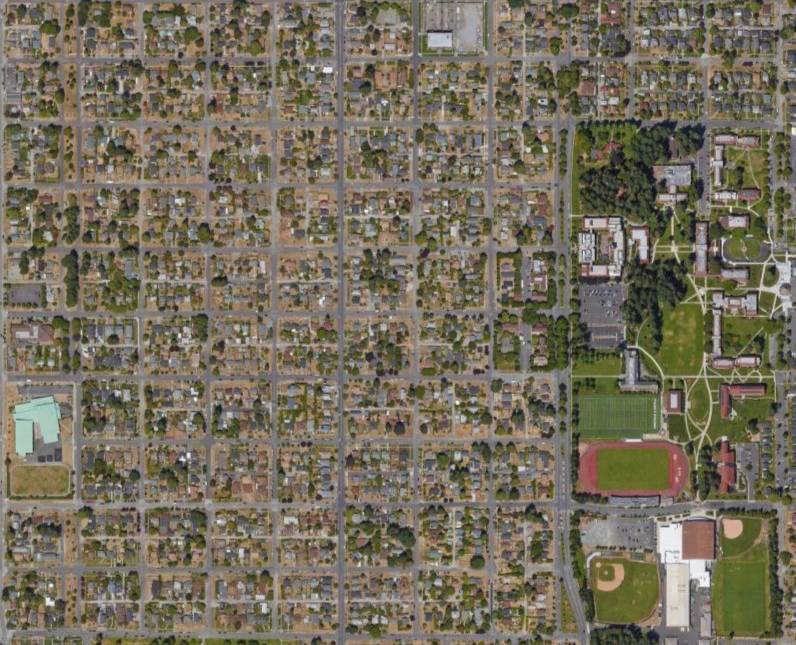 Figure  - Ready, Set, GO! exampleShelter-in-Place OrdersInitiating EvacuationZonal ApproachThe goal of an evacuation is to move as few people as needed the shortest distance to safety. Zone-based evacuation reduce resource burdens, facilitate re-entry, and accelerate the transition to recovery. A zone-based approach requires a unified effort to understand and coordinate evacuation and shelter-in-place actions, and make informed decisions based on the appropriate transportation models.Establishing evacuation and shelter-in-place zones allows for targeted evacuation to the most vulnerable zones, while limiting the need for evacuating large areas that are not under the threat of the hazard. Generally, geographic considerations for zone boundaries include U.S. Census Blocks, neighborhood boundaries, fire/police districts, and ZIP codes.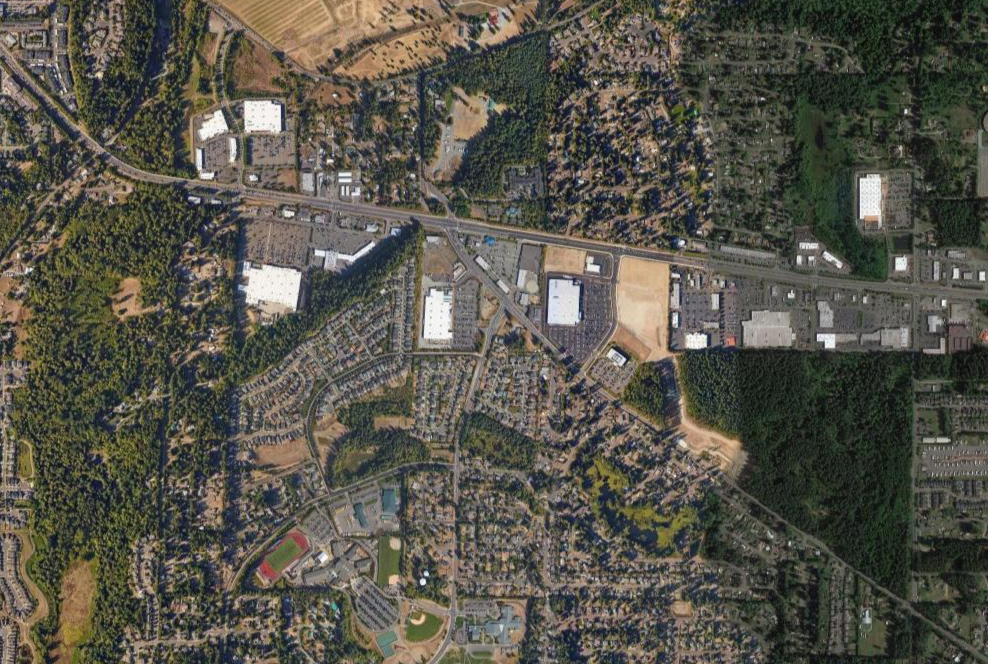 Figure  - Evacuation Zones exampleEvacuation Transportation ModelsHub and SpokeThis model moves and aggregates evacuees in short trips from numerous pickup locations to evacuation centers, which in turn provide evacuation to mass care centers. Hub and spoke maximizes routes and provides immediate movement of people from dangerous locations to a safer location temporarily. This transportation model allows jurisdictions to triage the needs of individuals, which may only be access to temporary shelter or access to personnel to facilitate the rental of a vehicle or other means to evacuate and provide care for themselves and their family directly.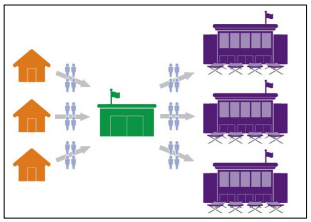 Point-to-PointThis model moves evacuees directly from the point of embarkation to a host jurisdiction or shelter. Point-to-point is the fastest, most direct and streamlined, and least resource-intensive evacuation action in the immediate operational period. However, it has limited capacity for surges during large displacements. Shelters can come to capacity quickly, increasing travel for evacuees. Additionally, this model is not ideal if the host location has not been determined, such as in the instance of no-notice events that have a wide and unpredictable pattern.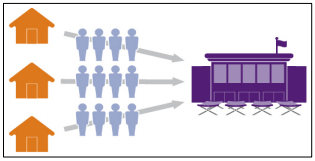 Operational Objectives, Priorities, and Critical ConsiderationsLife-safety and Incident StabilizationObjectives will be influenced by issuing either evacuation or shelter-in-place orders. These objectives should consider all of the following Critical Considerations:AccessibilityChildren and Accompanied MinorsHomeless PopulationsIndividuals with Access and Functional NeedsHousehold Pets and Service AnimalsTourist PopulationsMass Care and Sheltering ServicesHospitals and Residential Medical FacilitiesCorrectional FacilitiesFuel ManagementTraffic ManagementContraflow Lane ReversalEvacuation Clearance TimeZonal ApproachTracking/Evacuee AccountabilityCommunity LifelinesDuring the Evacuation/Shelter-in-Place phase lifelines will likely not have experienced many impacts until later phases. As status reports come into the EOC through departments, stakeholders, and partners the current lifeline status should be completely known by the end of this phase. Statuses that are still unknown could greatly impact planned efforts centered around high levels of coordination and limited resources. If all of the lifelines are unimpacted they will be displayed in green (“Stable”).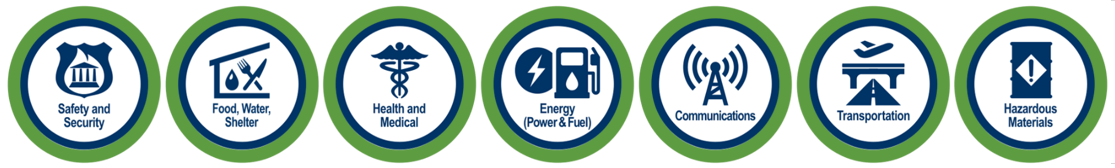 Figure  - Community Lifelines exampleCore CapabilitiesCritical TasksResponsibilitiesCore CapabilitiesCore CapabilitiesPlanning Conduct a systematic process engaging the whole community as appropriate in the development of executable strategic, operational, and/or tactical-level approaches to meet defined objectives.Public Information and WarningDeliver coordinated, prompt, reliable, and actionable information to the whole community through the use of clear, consistent, accessible, and culturally and linguistically appropriate methods to effectively relay information regarding any threat or hazard, as well as the actions being taken, and the assistance being made available, as appropriate.Operational CoordinationEstablish and maintain a unified and coordinated operational structure and process that appropriately integrates all critical stakeholders and supports the execution of Core Capabilities.Critical TransportationProvide transportation (including infrastructure access and accessible transportation services) for response priority objectives, including the evacuation of people and animals, and the delivery of vital response personnel, equipment, and services into the affected areas.Environmental Response/Health and SafetyConduct appropriate measures to ensure the protection of the health and safety of the public and workers, as well as the environment, from all hazards in support of responder operations and the affected communities.Logistics & Supply Chain ManagementDeliver essential commodities, equipment, and services in support of impacted communities and survivors, to include emergency power and fuel support, as well as the coordination of access to community staples. Synchronize logistics capabilities and enable the restoration of impacted supply chains.On-Scene Security, Protection, and Law EnforcementEnsure a safe and secure environment through law enforcement and related security and protection operations for people and communities located within affected areas and also for response personnel engaged in lifesaving and life-sustaining operations.Operational CommunicationsEnsure the capacity for timely communications in support of security, situational awareness, and operations, by any and all means available, among and between affected communities in the impact area and all response forces.Situational AssessmentProvide all decision makers with decision-relevant information regarding the nature and extent of the hazard, any cascading effects, and the status of the response.PlanningPlanningCritical Task I.D.Critical Task Description1Develop operational plans that adequately identify critical objectives based on the planning requirement, provide a complete and integrated picture of the sequence and scope of the tasks to achieve the objectives, and are implementable within the timeframe contemplated in the plan using available resources.Public Information and WarningPublic Information and WarningCritical Task I.D.Critical Task Description1Inform all affected segments of society of critical lifesaving and life-sustaining information by all means necessary, including accessible tools, to expedite the delivery of emergency services and aid the public to take protective actions.Operational CoordinationOperational CoordinationCritical Task I.D.Critical Task Description1Mobilize all critical resources and establish command, control, and coordination structures within the affected community, in other coordinating bodies in surrounding communities, and maintain as needed throughout the duration of an incident.Critical TransportationCritical TransportationCritical Task I.D.Critical Task Description1Establish physical access through appropriate transportation corridors and deliver required resources to save lives and to meet the needs of disaster survivors.Environmental Response/Health and SafetyEnvironmental Response/Health and SafetyCritical Task I.D.Critical Task Description1Identify, assess, and mitigate worker health and safety hazards, and disseminate health and safety guidance and resources to response and recovery workers.2Minimize public exposure to environmental hazards through assessment of the hazards and implementation of public protective actions.Logistics and Supply Chain ManagementLogistics and Supply Chain ManagementCritical Task I.D.Critical Task Description1Mobilize and deliver governmental, nongovernmental, and private sector resources to save lives, sustain lives, meet basic human needs, stabilize the incident, and transition to recovery, to include moving and delivering resources and services to meet the needs of disaster survivors.On-Scene Security, Protection, and Law EnforcementOn-Scene Security, Protection, and Law EnforcementCritical Task I.D.Critical Task Description1Establish a safe and secure environment in an affected area.Operational CommunicationsOperational CommunicationsCritical Task I.D.Critical Task Description1Ensure the capacity to communicate with both the emergency response community and the affected populations and establish interoperable voice and data communications between Federal, tribal, state, and local first responders.Situational AssessmentSituational AssessmentCritical Task I.D.Critical Task Description1Deliver information sufficient to inform decision making regarding immediate lifesaving and life-sustaining activities, and engage governmental, private, and civic sector resources within and outside of the affected area to meet basic human needs and stabilize the incident.ResponseCritical Task I.D.Activity/ActionOrganization(s) InvolvedPlanning1Issuing and Implementing Evacuation/Shelter-in-Place OrdersPublic Information and Warning1Issuing and Implementing Evacuation/Shelter-in-Place OrdersOperational Coordination1Issuing and Implementing Evacuation/Shelter-in-Place OrdersCritical Transportation1Issuing and Implementing Evacuation/Shelter-in-Place OrdersEnvironmental Response/Health and Safety1, 2Issuing and Implementing Evacuation/Shelter-in-Place OrdersLogistics and Supply Chain Management1Issuing and Implementing Evacuation/Shelter-in-Place OrdersOn-Scene Security, Protection, and Law Enforcement1Issuing and Implementing Evacuation/Shelter-in-Place OrdersOperational Communications1Issuing and Implementing Evacuation/Shelter-in-Place OrdersSituational Assessment1Issuing and Implementing Evacuation/Shelter-in-Place OrdersOperational Coordination1Example: Activate personnel and transportation partners to support the Evacuation and Shelter-in-Place phase.Public WorksCritical Transportation1Example: Activate personnel and transportation partners to support the Evacuation and Shelter-in-Place phase.Public WorksOperational Coordination1Example: Implement contraflow operations, if authorized.Law Enforcement, Emergency Management, Public Works, PIOPublic Information and Warning1Example: Implement contraflow operations, if authorized.Law Enforcement, Emergency Management, Public Works, PIOCritical Transportation1Example: Implement contraflow operations, if authorized.Law Enforcement, Emergency Management, Public Works, PIOEnvironmental Response/Health and Safety1, 2Example: Implement contraflow operations, if authorized.Law Enforcement, Emergency Management, Public Works, PIOOn-Scene Security, Protection, and Law Enforcement1Example: Implement contraflow operations, if authorized.Law Enforcement, Emergency Management, Public Works, PIOCritical Transportation1Example: Implement access controls to close transportation infrastructure, entrances, and/or exits determined unsafe.Public Works, Law EnforcementEnvironmental Response/Health and Safety1, 2Example: Implement access controls to close transportation infrastructure, entrances, and/or exits determined unsafe.Public Works, Law EnforcementOn-Scene Security, Protection, and Law Enforcement1Example: Implement access controls to close transportation infrastructure, entrances, and/or exits determined unsafe.Public Works, Law EnforcementSituational Assessment1Example: Implement access controls to close transportation infrastructure, entrances, and/or exits determined unsafe.Public Works, Law EnforcementCritical Transportation1Example: Adjust traffic signal timing and implement other systems to expedite outbound traffic flow and public transit, in conjunction with:Emergency Management, Public Works, Law EnforcementOn-Scene Security, Protection, and Law Enforcement1Example: Adjust traffic signal timing and implement other systems to expedite outbound traffic flow and public transit, in conjunction with:Emergency Management, Public Works, Law EnforcementSituational Assessment1Example: Adjust traffic signal timing and implement other systems to expedite outbound traffic flow and public transit, in conjunction with:Emergency Management, Public Works, Law EnforcementPlanning1Communicating Protective Actions to the PublicPublic Information and Warning1Communicating Protective Actions to the PublicEnvironmental Response/Health and Safety1, 2Communicating Protective Actions to the PublicOperational Communications1Communicating Protective Actions to the PublicSituational Assessment1Communicating Protective Actions to the PublicPlanning1Example: Implement communications plan for responders to communicate to the affected population.Emergency Management, PIO, Fire Services, Law EnforcementPublic Information and Warning1Example: Implement communications plan for responders to communicate to the affected population.Emergency Management, PIO, Fire Services, Law EnforcementOperational Communications1Example: Implement communications plan for responders to communicate to the affected population.Emergency Management, PIO, Fire Services, Law EnforcementPublic Information and Warning1Example: Activate variable-message signs (VMS) and other messaging capabilitiesEmergency Management, Public WorksOperational Communications1Example: Activate variable-message signs (VMS) and other messaging capabilitiesEmergency Management, Public WorksPlanning1Communicating Protective Actions to Response Agencies, Departments, Organizations, Partners, and Other StakeholdersPublic Information and Warning1Communicating Protective Actions to Response Agencies, Departments, Organizations, Partners, and Other StakeholdersOperational Coordination1Communicating Protective Actions to Response Agencies, Departments, Organizations, Partners, and Other StakeholdersEnvironmental Response/Health and Safety1, 2Communicating Protective Actions to Response Agencies, Departments, Organizations, Partners, and Other StakeholdersLogistics and Supply Chain Management1Communicating Protective Actions to Response Agencies, Departments, Organizations, Partners, and Other StakeholdersOperational Communications1Communicating Protective Actions to Response Agencies, Departments, Organizations, Partners, and Other StakeholdersSituational Assessment1Communicating Protective Actions to Response Agencies, Departments, Organizations, Partners, and Other StakeholdersLogistics and Supply Chain Management1Example: Activate mobilized assets, including staging areas, roadway support, and evacuation sitesEmergency Management, Public Works, Law EnforcementOperational Coordination1Example: Maintain streetlights, traffic signals, and other evacuation-related systems in conjunction with private sector energy businesses. Utilize alternate power sources as available.Public Works, Private SectorPlanning1Example: Determine zero-hour criteria for halting operations and sheltering personnel (wind speed, flooding conditions, inaccessible locations, hazardous material exposure limits). Communicate these criteria to workers and responders.Emergency Management, Senior or Elected Officials, Fire Services, Law EnforcementPublic Information and Warning1Example: Determine zero-hour criteria for halting operations and sheltering personnel (wind speed, flooding conditions, inaccessible locations, hazardous material exposure limits). Communicate these criteria to workers and responders.Emergency Management, Senior or Elected Officials, Fire Services, Law EnforcementEnvironmental Response/Health and Safety1, 2Example: Determine zero-hour criteria for halting operations and sheltering personnel (wind speed, flooding conditions, inaccessible locations, hazardous material exposure limits). Communicate these criteria to workers and responders.Emergency Management, Senior or Elected Officials, Fire Services, Law EnforcementSituational Assessment1Example: Determine zero-hour criteria for halting operations and sheltering personnel (wind speed, flooding conditions, inaccessible locations, hazardous material exposure limits). Communicate these criteria to workers and responders.Emergency Management, Senior or Elected Officials, Fire Services, Law EnforcementEnvironmental Response/Health and Safety1, 2Example: Identify Safety/PPE Needs and Distribute PPE. Upon assignment of responders to the incident, maintain continuous monitoring of responder safety and health, proper functioning of PPE and equipment, and awareness of on-site hazards.All Departments, Safety OfficersSituational Assessment1Example: Identify Safety/PPE Needs and Distribute PPE. Upon assignment of responders to the incident, maintain continuous monitoring of responder safety and health, proper functioning of PPE and equipment, and awareness of on-site hazards.All Departments, Safety OfficersPlanning1Vertical Communications to External Stakeholders (i.e. City to County, County to State, County to Tribe, etc.)Public Information and Warning1Vertical Communications to External Stakeholders (i.e. City to County, County to State, County to Tribe, etc.)Operational Coordination1Vertical Communications to External Stakeholders (i.e. City to County, County to State, County to Tribe, etc.)Logistics and Supply Chain Management1Vertical Communications to External Stakeholders (i.e. City to County, County to State, County to Tribe, etc.)Operational Communications1Vertical Communications to External Stakeholders (i.e. City to County, County to State, County to Tribe, etc.)Situational Assessment1Vertical Communications to External Stakeholders (i.e. City to County, County to State, County to Tribe, etc.)Operational Coordination1Example: Survey current resources and request additional resources, as necessary.Emergency ManagementLogistics and Supply Chain Management1Example: Survey current resources and request additional resources, as necessary.Emergency ManagementSituational Assessment1Example: Survey current resources and request additional resources, as necessary.Emergency ManagementOperational Coordination1Example: Track Response activities (ICS Forms, WebEOC, etc.) and communicate vertically.Emergency ManagementSituational Assessment1Example: Track Response activities (ICS Forms, WebEOC, etc.) and communicate vertically.Emergency ManagementPlanning1Initiate Evacuation Transportation Model (“Hub and Spoke” or “Point to Point”)Public Information and Warning1Initiate Evacuation Transportation Model (“Hub and Spoke” or “Point to Point”)Operational Coordination1Initiate Evacuation Transportation Model (“Hub and Spoke” or “Point to Point”)Critical Transportation1Initiate Evacuation Transportation Model (“Hub and Spoke” or “Point to Point”)Environmental Response/Health and Safety1, 2Initiate Evacuation Transportation Model (“Hub and Spoke” or “Point to Point”)Logistics and Supply Chain Management1Initiate Evacuation Transportation Model (“Hub and Spoke” or “Point to Point”)On-Scene Security, Protection, and Law Enforcement1Initiate Evacuation Transportation Model (“Hub and Spoke” or “Point to Point”)Operational Communications1Initiate Evacuation Transportation Model (“Hub and Spoke” or “Point to Point”)Situational Assessment1Initiate Evacuation Transportation Model (“Hub and Spoke” or “Point to Point”)Planning1Example: Track resource requirements for those with CTN, persons with disabilities, and others with access and functional needs evacuees, those with health and medical needs, and household pets and service animals.Emergency Management, Public Health, Human ServicesCritical Transportation1Example: Track resource requirements for those with CTN, persons with disabilities, and others with access and functional needs evacuees, those with health and medical needs, and household pets and service animals.Emergency Management, Public Health, Human ServicesLogistics and Supply Chain Management1Example: Track resource requirements for those with CTN, persons with disabilities, and others with access and functional needs evacuees, those with health and medical needs, and household pets and service animals.Emergency Management, Public Health, Human ServicesSituational Assessment1Example: Track resource requirements for those with CTN, persons with disabilities, and others with access and functional needs evacuees, those with health and medical needs, and household pets and service animals.Emergency Management, Public Health, Human ServicesCritical Transportation1Example: Remove damaged/immobile vehicles from the primary evacuation routes.Public Works, Law Enforcement, Fire ServicesPlanning1Example: Develop transportation objectives and priorities for the Impact Phase.Emergency ManagementCritical Transportation1Example: Develop transportation objectives and priorities for the Impact Phase.Emergency ManagementLogistics and Supply Chain Management1Example: Develop transportation objectives and priorities for the Impact Phase.Emergency ManagementSituational Assessment1Example: Develop transportation objectives and priorities for the Impact Phase.Emergency ManagementLogistics and Supply Chain Management1Example: Provide fuel support for evacuation operations.Emergency Management, Public WorksCritical Transportation1Example: Provide fuel support for evacuation operations.Emergency Management, Public WorksLogistics and Supply Chain Management1Example: Determine need for private sector transportation resources.Emergency Management, Private SectorCritical Transportation1Example: Determine need for private sector transportation resources.Emergency Management, Private SectorSituational Assessment1Example: Determine need for private sector transportation resources.Emergency Management, Private Sector